2.3. Рабочие программы составляются на ступень обучения (начальное общее образование и т.д.).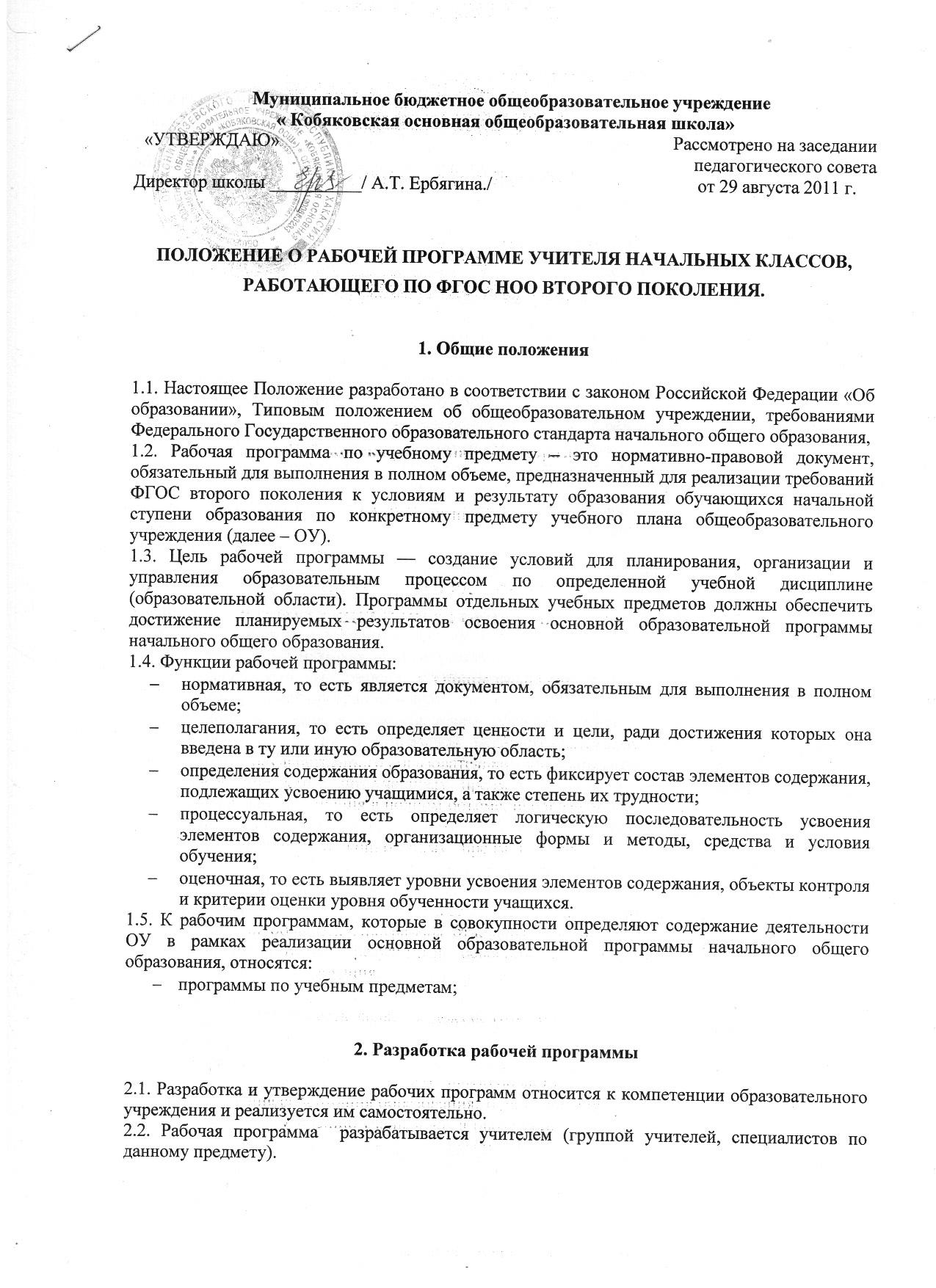 2.4. При составлении, согласовании и утверждении рабочей программы должно быть обеспечено ее соответствие следующим документам:федеральному государственному образовательному стандарту начального общего образования;требованиям к результатам освоения основной образовательной программы начального общего образования;программе формирования универсальных учебных действий;основной образовательной программе начального общего образования;примерной программе дисциплины, утвержденной Министерством образования и науки РФ (или авторской программе, прошедшей экспертизу и апробацию);федеральному перечню  учебников, утвержденных, рекомендованных (допущенных) к использованию в образовательном процессе в образовательных учреждениях, реализующих программы общего образования;   Базисному учебному плану общеобразовательных учреждений;   требованиям к оснащению образовательного процесса. 2.5. Рабочая программа учебного предмета может быть единой для всех работающих в данной школе учителей или индивидуальной.2.6. Рабочая программа учебного курса, предмета, дисциплины (модуля) является основой для создания учителем календарно-тематического планирования учебного курса на каждый учебный год.3.  Структура, оформление и составляющие рабочей программы3.1. Рабочая программа учебного предмета должна быть оформлена  аккуратно,  выполнена на компьютере. Таблицы вставляются непосредственно в текст. Календарно-тематическое планирование представляется в виде таблицы.3.2. В зависимости от степени корректировки примерной или авторской программы используется  рабочая программа в виде:количество часов в учебном плане образовательного учреждения не совпадает с количеством часов в примерной (авторской) программе  вне зависимости  от количества учебных недель в конкретном  общеобразовательном учреждении;производится корректировка авторской программы в плане изменения числа тем, последовательности их изложения, перераспределения часов, отводимых на изучение тем;  распределение резервного времени производится учителем самостоятельно авторучкой.3.3. Составитель рабочей программы может самостоятельно:  раскрывать содержание разделов, тем, обозначенных в ФГОС НОО и примерной программе; конкретизировать и детализировать темы; устанавливать последовательность изучения учебного материала; распределять учебный материал по годам обучения; распределять время, отведенное на изучение курса, между разделами и темами по их дидактической значимости, а также исходя из материально-технических ресурсов школы; конкретизировать требования к результатам освоения основной образовательной программы обучающимися; включать материал регионального компонента по предмету; выбирать, исходя из стоящих перед предметом задач, методики и технологии обучения и контроля уровня подготовленности обучающихся.составить календарно-тематическое планирование индивидуально  в форме по усмотрению учителя.3.4. Структура рабочей программы Титульный лист.Пояснительная записка, в которой конкретизируются общие цели начального общего образования с учетом специфики учебного предмета, курса.Общую характеристику учебного предмета, курса..Описание ценностных ориентиров содержания учебного предмета. Учебно -тематический планСодержание учебного предмета.Описание места учебного предмета в учебном плане.Календарно-тематическое планирование  Описание учебно – методического и материально-технического обеспечения образовательного процесса.Планируемые результаты5.  Компетенция  учителя6.1. К компетенции учителя относятся:разработка Рабочих программ; использование и совершенствование методик учебной деятельности и образовательных технологий;организация своей деятельности в соответствии с годовым календарным учебным графиком на текущий учебный год и правилами внутреннего распорядка школы, иными локальными актами к Уставу школы;осуществление текущего контроля успеваемости и промежуточной аттестации обучающихся в соответствии с федеральными нормами и федеральными требованиями государственного стандарта общего образования, Уставом школы;отчетность о выполнении обучающимися практической части Рабочих программ в соответствии с учебным планом  школы на текущий учебный год и графиком учебного процесса (расписанием занятий).6.2. Индивидуальная подготовка учителя к уроку осуществляется в виде конспекта урока или заполнения технологической карты  